LICEO ELVIRA SANCHEZ DE GARCÉS            LA PUNTA - MOSTAZALAmanda AndradesVirotPLAN DE COMPRENSIÓN LECTORA 5° BÁSICO Nº 1    Nombre: _______________________________________________    Fecha: ___________Lee con atención el siguiente documento y contesta las preguntas:“Mal dormidos, desnudos, lastimados, caminaron noche y día durante más de dos siglos. Iban buscando el lugar donde la tierra se tiende entre cañas y juncias.  Varias veces se perdieron, se dispersaron y volvieron a juntarse fueron volteados por los vientos y se arrastraron atándose los unos a los otros, golpeándose, empujándose; cayeron de hambre y se levantaron y nuevamente cayeron y se levantaron. En la región de los volcanes, donde no crece la hierba, comieron carne de reptiles. Traían la bandera y la capa del Dios que había hablado a los sacerdotes, durante el sueño, y había prometido un reino de oro y plumas de Quetzal. Cuando se asomaron a la laguna luminosa, bajo el sol del mediodía, los Aztecas lloraron por primera vez. Allí estaba la pequeña isla de barro: sobre el nopal, más alto que los juncos y las pajas bravas, extendía el águila sus alas. Al verlos llegar, el águila humilló la cabeza. Estos parias, apiñados en la orilla de la laguna, mugrienta, temblorosa, eran los elegidos. Huitzilopochtli les dio la bienvenida:Éste es el lugar de nuestro descanso y nuestra grandeza. Mando que se llame Tenochtitlán la ciudad que será reina y señora de todas las demás. ¡México es aquí!”.1.- ¿Cuál es el mejor título para este texto? (Evaluar)A.-Los aztecas “raza de perros”.B. El apogeo de la cultura azteca.C. Los mandamientos de los dioses aztecas.D. Tenochtitlán, la tierra prometida de los aztecas.2.-¿Cómo caminaron durante dos siglos?(Comprender)R:_____________________________________________________________________3.-¿Quién les dio la bienvenida?(Identificar)R:_____________________________________________________________________LICEO ELVIRA SANCHEZ DE GARCÉS            LA PUNTA - MOSTAZALAmanda AndradesVirotPLAN DE COMPRENSIÓN LECTORA 5° BÁSICON° 2Nombre: __________________________________________________   Fecha: ________Lee con atención el siguiente texto y contesta las preguntas:LA WIRACOCHALee con atención el siguiente documento y contesta las preguntas:.....“ Wiracocha, que había ahuyentado las tinieblas, ordenó al Sol que enviará una hija y un hijo a , para iluminar a los ciegos el camino .Los hijos de Sol llegaron del lago Titicaca y emprendieron viaje por las quebradas de la cordillera. Traían un bastón. En el lugar donde se hundiera al primer golpe, fundarían el nuevo reino. Desde el trono, actuarían como su padre, que da luz, la claridad y el calor, derrama lluvia y rocío, empuja las cosechas, multiplica las manadas y no deja pasar día sin visitar el mundo .Por todas partes intentaron clavar el bastón de oro.  lo rebotaba y ellos seguían buscando. Por fin junto al monte Wanakauri, los hijos del Sol hundieron el bastón. Cuando  lo tragó, un arco iris se alzó en el cielo. Entonces el primero de los incas dijo a su hermana y mujer: CONVOQUEMOS A LA GENTE.Entre la cordillera y la puna, estaba el valle cubierto de matorrales. Nadie tenía casa. Las gentes vivían en agujeros y al abrigo de las rocas, comiendo raíces, y no sabían tejer el algodón ni la lana para defenderse del frío. Todos los siguieron. Todos les creyeron. Por los fulgores de las palabras y los ojos, todos supieron que los hijos del Sol no estaban mintiendo, y los acompañaron hacia el lugar donde los esperaba, todavía no nacida, la gran ciudad del Cuzco.......” Actividad N° 1: Subraya en la lectura los sustantivos propios que encuentres.1.- ¿A qué hace referencia el texto?(Comprender)A. Los dioses incas.B. La mitología inca.C. La fundación del Cuzco.D. Los orígenes de la civilización inca.2.- ¿Cuál sería el mejor título para el trozo anteriormente leído?(Evaluar)A. La ciudad sagrada.B. Los dioses incas.C. Los hijitos de Wiracocha.D. El Titicaca y el tremendo vacilón de los dioses incas.LICEO ELVIRA SANCHEZ DE GARCÉS            LA PUNTA - MOSTAZALAmanda AndradesVirotPLAN DE COMPRENSIÓN LECTORA 5° BÁSICO N° 3Nombre: ________________________________________________ Fecha: ____________Lee con atención el siguiente documento y contesta las preguntas:LAS LEYES DE LAS INDIAS"En  de Leyes de Indias no faltan decretos de aquella época estableciendo la igualdad de derechos de los indios y los españoles para explotar minas y prohibiendo expresamente que se lesionaran los derechos de los nativos. La historia formal -letra muerta que en nuestros tiempos recoge la letra muerta de los tiempos pasados- no tendría de que quejarse, pero mientras se debatían en legajos infinitos la legislación del trabajo indígena y estallaba en tinta el talento de los juristas españoles, en América, la ley "se acataba pero no se cumplía".Actividad N° 1: Busca el significado de las siguientes palabras y coméntalas junto a tu familia.Recopilación-explorar-nativos-indígena.Actividad N° 2: Subraya las palabras agudas contenidas en el texto1.- ¿Qué quiere decir el autor cuando afirma “se acataba, pero no se cumplía”? ¿Estás de acuerdo con él?(Argumentar)R:______________________________________________________________________________________________________________________________________________________________________________________________________________________________________________________________________________________________________________________________________________________________________________________________________________________________________________________________________________________________________________________LICEO ELVIRA SANCHEZ DE GARCÉS            LA PUNTA - MOSTAZALAmanda AndradesVirotPLAN DE COMPRENSIÓN LECTORA 6° BÁSICO N° 1Nombre: __________________________________________________ Fecha: __________Lee con atención el siguiente documento y contesta las preguntas:CARTA DE DIEGO PORTALES“A mi las cosas políticas no me interesan, pero como buen ciudadano puedo opinar con toda libertad y aún censurar los actos de Gobierno. La democracia que tanto pregonan los ilusos es un absurdo en los países como los americanos, llenos de vicios y donde los ciudadanos carecen de toda virtud, como es necesario para establecer una verdadera República.  no es tampoco el ideal americano: salimos de una terrible para volver a otra y ¿qué ganamos? es el sistema que hay que adoptar; ¿pero sabe cómo yo la entiendo en estos países?Un Gobierno fuerte, centralizador, cuyos hombres sean verdaderos modelos de virtud y patriotismo, y así enderezar a los ciudadanos por el camino del orden y las virtudes. Cuando se hayan moralizado, venga el gobierno completamente liberal, libre y lleno de ideales, donde tengan parte todos los ciudadanos. Esto es lo que pienso y todo hombre de mediano criterio pensará igual”. (Carta de Diego Portales a su amigo y socio comercial José Cea)1.- ¿Qué visión tiene Portales sobre la sociedad chilena y su organización política? (Identifican)R:______________________________________________________________________________________________________________________________________________________2.- ¿A quiénestá dirigida la carta y como se llamaba? (Identifican)R:______________________________________________________________________________________________________________________________________________________3.- La carta es un tipo de texto: (Reconocen)____________________________________________________________________________LICEO ELVIRA SANCHEZ DE GARCÉS            LA PUNTA - MOSTAZALAmanda AndradesVirotPLAN DE COMPRENSIÓN LECTORA 6° BÁSICO N° 2Nombre: _________________________________________________ Fecha: ___________Lee con atención el siguiente documento y contesta las preguntas:EL TRABAJO DE LA MINALa galería del Chiflón del Diablo tenía una siniestra fama. Abierta para dar salida al mineral de un filón recién descubierto, se había en un principio ejecutado los trabajos con el esmero requerido.Una vez terminada la obra, como la inmensa cantidad de maderas que había que emplear en los apuntalamientos aumentaba el costo del mineral de un modo considerable, se fue descuidando poco a poco esta parte esencialísima del trabajo. Se revestía siempre, sí, pero con flojedad, economizando todo lo que se podía.Los resultados de este sistema no se dejaron esperar. Continuamente había que extraer de allí a un contuso, un herido y también a algún muerto aplastado por un brusco desprendimiento de aquel techo falto de apoyo, y que, minado traidoramente por el agua, era una amenaza constante para la vida de los obreros”. Fuente: Baldomero Lillo.Sub Terra.Actividad N° 1: Identifica los puntos a parte y seguido que se encuentran en el texto.1.- ¿Por qué el mineral aumentaba su valor considerablemente? (Comprenden)R:_______________________________________________________________2.- ¿Qué es lo que se derrumbaba y era una amenaza para los obreros? (Reconocen)R:_______________________________________________________________3.- ¿Por qué crees que le decían el Chiflón del Diablo? (Deducen)R:_________________________________________________________________________________________________________________________________________________________________________________________________________________________LICEO ELVIRA SANCHEZ DE GARCÉS            LA PUNTA - MOSTAZALAmanda AndradesVirotPLAN DE COMPRENSIÓN LECTORA 6° BÁSICO N° 3Nombre: __________________________________________________ Fecha: __________Lee con atención el siguiente documento y contesta las preguntas:LA CUESTION SOCIAL 1880 -1920Es indudable que la pobreza y las desigualdades sociales no surgieron en Chile en la década de 1880 como tampoco han desaparecido en la moderna realidad del Chile actual. Sin lugar a dudas, que es un fenómeno que ha cruzado toda nuestra historia y al parecer está lejos de querer abandonarnos.No obstante lo anterior, ya desde finales de siglo XIX, muchos elementos se contra transformar los problemas sociales en una cuestión social: un contexto económico capitalista plenamente consolidado, una clase dirigente ciega e ineficiente ante los problemas y quejas del mundo popular, y, finalmente, una clase trabajadora que ya no estaba dispuesta a quedarse de brazos cruzados esperando que la oligarquía llegará a ofrecer alguna solución. Por el contrario, fue a lo largo de  estos años que los trabajadores intentaron encontrar sus propias soluciones, organizándose y ejerciendo un fuerte movimiento de unidad que más temprano que tarde se transformaba en movimiento social y político. Históricamente relegados a un segundo plano sin acceso a los medios de comunicación, “sin historia” ni reconocimiento de la clase alta, los trabajadores irrumpieron en estos años firmemente en la escena pública, con sus organizaciones, sus demandas y su cultura, de manera que rápidamente, se hacía latente la existencia de la cuestión social, que por lo dicho con anterioridad, fue también llamada cuestión obrera”.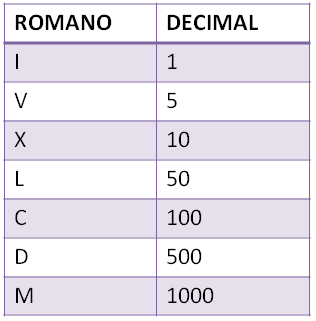 1.- ¿Cuántos años han pasado desde 1880 hasta la actualidad?(Resuelven)R: __________________________________________________________________________2.- ¿De qué década está hablando el autor de este escrito?(Identifican)R:__________________________________________________________________________3.- ¿A qué no estaba dispuesta la clase trabajadora? (Reconocen)R:__________________________________________________________________________4.- Escribe los siguientes números decimales en romanos 20-2000-19-7 (Resuelven)R: __________________________________________________________________________LICEO ELVIRA SANCHEZ DE GARCÉS            LA PUNTA - MOSTAZALAmanda AndradesVirotPLAN DE COMPRENSIÓN LECTORA 7° BÁSICO N° 1Nombre: ________________________________________________ Fecha: ____________Lee con atención el siguiente documento y contesta las preguntas:Chile: descubren criadero de ballenasBBC Mundo.com. Jueves, 11 de diciembre de 2003Un grupo de científicos hizo un extraordinario descubrimiento en el sur de Chile: un sitio al que acuden en gran número ballenas azules para cuidar y alimentar a sus ballenatos.Los científicos afirman que el área, ubicada en una red de fiordos del océano Pacífico resguardados por volcanes durmientes, es uno de los criaderos de ballenas más importantes descubiertos en el hemisferio sur. El hallazgo ayudará a los investigadores a entender el comportamiento de estos escasos animales y a tomar medidas para protegerlos. La ballena azul es el mamífero de mayor tamaño de  y ha estado bajo amenaza de extinción durante muchos años debido a la caza comercial que se ejerció sobre ella hasta 1960. Los mamíferos se encuentran sobre todo en el Golfo del Corcovado, en la costa oeste de la isla de Chiloé. Actividad N°1: Comenta en tu casa alguna noticia de la actualidad:1.- ¿En qué sitio de internet salió este reportaje? (Identifican)R:_______________________________________________________________2.- ¿Por qué esta resguardada el área? (Identifican)R:_______________________________________________________________3.- ¿Qué característica física tiene la ballena azul? (Reconocen)R:_______________________________________________________________4.- ¿En qué lugar se encuentran los mamíferos?(Identifican)R:_______________________________________________________________LICEO ELVIRA SANCHEZ DE GARCÉS            LA PUNTA - MOSTAZALAmanda AndradesVirotPLAN DE COMPRENSIÓN LECTORA 7° BÁSICO N° 2Nombre: __________________________________________________Fecha: __________Lee con atención el siguiente documento y contesta las preguntas:1. Declaraciones efectuados por el Dr. Ward de Manchester en una investigación sobre la salud en las fábricas textiles en marzo de 1.819."Tuve frecuentes oportunidades de ver gente saliendo de las fábricas y ocasionalmente atenderles como pacientes. El pasado verano visité tres fábricas algodoneras con el Dr. Clough de Preston y con el Sr. Baker de Manchester y no fuimos capaces de permanecer diez minutos en la fábrica sin empezar a jadear por falta de aire. ¿Cómo es posible que quienes están condenados a permanecer ahí doce o catorce horas lo soporten? Si tenemos en cuenta la temperatura del aire y su contaminación no puedo llegar a concebir como los trabajadores pueden soportar el confinamiento durante tan largo periodo de tiempo."Actividad N°1: Subraya los sustantivos propios del texto leído.Actividad N° 2: ¿Qué te gustaría investigar? ________________________________________________________________________________________________________________________________________________________________1.- ¿Quién fue el que efectuó estas declaraciones? (Identifican)R:______________________________________________________________________2.- ¿Cuántas horas permanecían en la empresa los trabajadores?(Reconocen)R:______________________________________________________________________3.- ¿De qué trata la investigación?(Comprenden)R:______________________________________________________________________LICEO ELVIRA SANCHEZ DE GARCÉS            LA PUNTA - MOSTAZALAmanda AndradesVirotPLAN DE COMPRENSIÓN LECTORA 7° BÁSICO       N° 3Nombre: _______________________________________________ Fecha: _____________Lee con atención el siguiente documento y contesta las preguntas:EL CARBÓN"Las mujeres y los muchachos que deben acarrear el carbón a través de galerías bajas se arrastran sobre las manos y los pies con una cota y una cadena que, en muchos casos, pasa entre las piernas y está unida al cofín (pequeño carro que se usa para sacar el carbón fuera de la mina), mientras otro, con la cabeza y con las manos empuja hacia atrás. La opresión de la cabeza produce irritación local, hinchazones dolorosas y abscesos. En muchos casos las galerías están mojadas, de manera que los obreros deben arrastrarse a través del agua sucia y salobre, acarreándoles esto la irritación de la piel”. Fuente: F. Engels, La situación de la clase obrera en Inglaterra. Actividad N° 1: Subraya las palabras que no entiendas y busca el significado.1.- ¿Qué se puede inferir del texto anterior? (Infieren)A. El trabajo en las minas era efectuado sin resguardo médico ni sanitario.B. En las minas de carbón de Inglaterra sólo se empleaban a niños y mujeres.C. En Europa, los mayores índices de natalidad se encontraban en Inglaterra. D. Las condiciones de trabajo no han cambiado en comparación al tiempo presente.2.-¿Por qué se irritaban la piel los obreros? (Identifican)R:______________________________________________________________________3.-¿Qué era el cofín?(Reconocen)R:______________________________________________________________________LICEO ELVIRA SANCHEZ DE GARCÉS            LA PUNTA - MOSTAZALAmanda AndradesVirotPLAN DE COMPRENSIÓN LECTORA 8° BÁSICO N° 1Nombre: ________________________________________________ Fecha: ___________Lee con atención el siguiente documento y contesta las preguntas:EL TRABAJOTrabajo en el pozo de Gawber. No es muy cansado, pero trabajo sin luz y paso miedo. Voy a las cuatro y a veces a las tres y media de la mañana, y salgo a las cinco y media de la tarde. No me duermo nunca. A veces canto cuando hay luz, pero no en la oscuridad, entonces no me atrevo a cantar. No me gusta estar en el pozo. Estoy medio dormida a veces cuando voy por la mañana. Voy a escuela los domingos y aprendo a leer. (...) Me enseñan a rezar (...) He oído hablar de Jesucristo muchas veces. No sé por qué vino a la tierra y no sé por qué murió, pero sé que descansaba su cabeza sobre piedras. Prefiero, de lejos, ir a la escuela que estar en la mina”. Fuente: Declaraciones de Sarah Gooder, de ocho años de edad. Testimonio recogido por  para el estudio de la situación en las minas, 1842.1.- Según el texto, ¿cuáles de las siguientes afirmaciones son correctas, y cuáles son erradas? (Deducen)A. Sarah Gooder debía trabajar todos los días de la semana, excepto los domingos.B. Durante  el trabajo infantil se utilizó para suplir la falta de mano de obra adulta.C. Antes de 1842 el trabajo infantil era una actividad poco frecuente en las minas y fábricas inglesas.D. Los niños ingresaban de noche a las minas para evitar el control de las autoridades que buscaban prohibir el trabajo infantil.E. El trabajo en las minas de carbón era efectuado sin ningún tipo de resguardo médico ni sanitario.2.- ¿Cuántos años han pasado desde el año 1842 hasta la fecha? (Resuelven)________________________________________________________________________LICEO ELVIRA SANCHEZ DE GARCÉS            LA PUNTA - MOSTAZALAmanda AndradesVirotPLAN DE COMPRENSIÓN LECTORA 8° BÁSICO N° 2Nombre: ______________________________________________ Fecha: ______________Lee con atención el siguiente documento y contesta las preguntas:LA BURGUESIA“El éxito social no iba a significar ninguna incógnita, ya que, a través de él, cualquiera podía elevarse a las filas de la clase superior. Podía convertirse en «caballero» (gentleman) con su correspondiente casa de campo, quizá con el tiempo ingresaría en las filas de la nobleza, tendría un escaño en el Parlamento para él o para su hijo educado en Oxford o Cambridge y un papel social firme y establecido. Su esposa se convertiría en una «dama» (lady) instruida en sus deberes por cientos de manuales sobre reglas de la etiqueta que se publicaron ininterrumpidamente desde 1840. Las nuevas dinastías de negociantes se beneficiaron ampliamente de este proceso de asimilación, sobre todo los comerciantes y financieros y, de forma específica, el comerciante ocupado en el comercio colonial, que llegó a ser el tipo de empresario más respetado e importante después de que los molinos, fábricas y fundiciones hubieran llenado los cielos del norte de Inglaterra de humo y neblina”. Fuente: E. J. Hobsbawn, Industria e imperio, 1974.Actividad N° 1: Busca el significado de las siguientes palabras.Gentleman: ______________________________________________________________
________________________________________________________________________Parlamento: ______________________________________________________________
________________________________________________________________________Oxford: ________________________________________________________________________________________________________________________________________Dinastías: _______________________________________________________________________________________________________________________________________1.-Según el texto, ¿cuáles de las siguientes afirmaciones son correctas, y cuáles son erradas?(Distinguen)A. Ser un gentelman era la máxima aspiración de la burguesía.B. En el sur de Inglaterra no existieron ni funcionaron industrias ni fábricas. C. La sociedad industrial puso fin al predominio social de la nobleza en Inglaterra.D. La riqueza de la burguesía se transformó en un poderoso medio de ascendencia social.E. El desarrollo de la industrialización mejoró las condiciones de vida de los trabajadores ingleses.2.- ¿Cuál es la fuente del texto leído? ¿De qué país trata el texto?(Identifican)R:______________________________________________________________________LICEO ELVIRA SANCHEZ DE GARCÉS            LA PUNTA - MOSTAZALAmanda AndradesVirotPLAN DE COMPRENSIÓN LECTORA 8° BÁSICO N° 3Nombre: ________________________________________________ Fecha: ____________Lee con atención el siguiente documento y contesta las preguntas:LA MAQUINA DE VAPORLas máquinas de vapor proporcionaron los medios no sólo de su propio sustento, sino también de su multiplicación. Crearon una amplia demanda de combustible, y al tiempo que prestaban sus poderosos brazos para extraer el metal de los hornos de fundición y calentar el carbón de hulla, llamaron al trabajo a grandes masas de mineros, ingenieros, armadores navieros y marineros, y fueron el origen de la construcción de canales y vías de ferrocarril. Y si bien permitieron que estas ricas áreas de la industria se desarrollaran y crecieran al máximo, dejaron miles de fértiles campos agrícolas libres para el cultivo de alimentos para el hombre, campos que en caso contrario se hubieran asignado a la producción de pastos para los caballos. Lo que es más, las máquinas de vapor, gracias a su bajo costo y a la efectividad de su funcionamiento, fabricaban productos baratos, y procuraban en sus intercambios un generoso surtido de productos necesarios para vivir y comodidades, producidos en tierras extranjeras.Fuente: Andrew Ure, The Philosophy of Manufactures or an Exposition of the Scientific, Moral, and Commercial Economy of the Factory System of Great Britain, A. M. Kelley.Actividad N° 1: Subraya las palabras graves y con una línea punteada las palabras esdrújulas1.- De acuerdo con este documento, ¿de qué dosmaneras ayudó el uso de máquinas de vapor al desarrollo de la economía en Gran Bretaña?(Deducen)R:______________________________________________________________________
________________________________________________________________________________________________________________________________________________________________________________________________________________________2.-¿Qué se dejó de trabajar con el ingreso de la máquina de vapor?(Concluyen)________________________________________________________________________
________________________________________________________________________________________________________________________________________________Recuerda se usa mayúscula al principio de un escrito. Después de punto y seguido, punto y aparte. Cuando escribimos nombres propios y los nombres dados a animales.Los sustantivos son palabras que identifican objetos, personas o lugares. Los sustantivos propios se refieren a personas o lugares y se escriben con mayúscula.El diccionario nos sirve para aprender más palabras de vocabulario. Con su ayuda, podemos aprender cómo se escriben, cómo se pronuncian y qué significan. Las palabras agudas son aquellas que llevan el acento de intensidad (sílaba tónica) en la última sílaba.Subraya las palabras que no comprendas y pregúntale a tus compañeros o profesoraque quesignifican.La carta está compuesta por un texto dirigido a otra persona a la cual se expone o describe un asunto o situación. Debe estar escrita con coherencia, organización y claridad, y debería estar escrita en un lenguaje apropiado.Recuerda se usa mayúscula al principio de un escrito. Después de punto y seguido, punto y aparte. Cuando escribimos nombres propios y los nombres dados a animales.El punto (.) señala la pausa que se da al final de un enunciado. Después de punto–salvo en el caso del utilizado en las abreviaturas– siempre se escribe mayúscula. Hay tres clases de punto: el punto y seguido, el punto y aparte y el punto final. Texto informativo (La Noticia) Es el relato de un acontecimiento de actualidad y de interés público. El lector recibe la información sin ningún tipo de valoración personal u opinión del periodista que ha redactado la noticia.Investigar es sinónimo de analizar, averiguar o indagar. Realizamos unainvestigación porque desconocemos algo y necesitamos aportar algún tipo de solución al respecto.Inferir es extraer nueva información a partir de los datos explícitos que se encuentran en un texto. Recordemos que lo explícito es lo que está escrito con claridad en el texto. El relato pertenece al género literario y  es una forma narrativa cuya extensión es inferior a la novela. Por eso, el autor de un relato debe sintetizar lo más importante y enfatizar aquellas situaciones que son esenciales para el desarrollo del mismoEntre corchetes […] o entre paréntesis (…), los puntos suspensivos indican la supresión de una palabra o un fragmento en una cita textual: «Fui don Quijote de La Mancha y soy agora […] Alonso Quijano el Bueno» (Cervantes, Quijote II [Esp. 1615]).Las fuentes históricas son cualquier testimonio (escrito, oral, material) que permite la reconstrucción, el análisis y la interpretación de los acontecimientos históricos. Las fuentes históricas constituyen la materia prima de la Historia.Las palabras graves poseen tilde si no terminan en "n", "s" o en vocal. Las palabras agudas son aquellas que tienen un acento en la última sílaba, y llevan tilde si terminan en "n", "s" o en vocal. Las palabras esdrújulas poseen acento y tilde en su antepenúltima sílaba